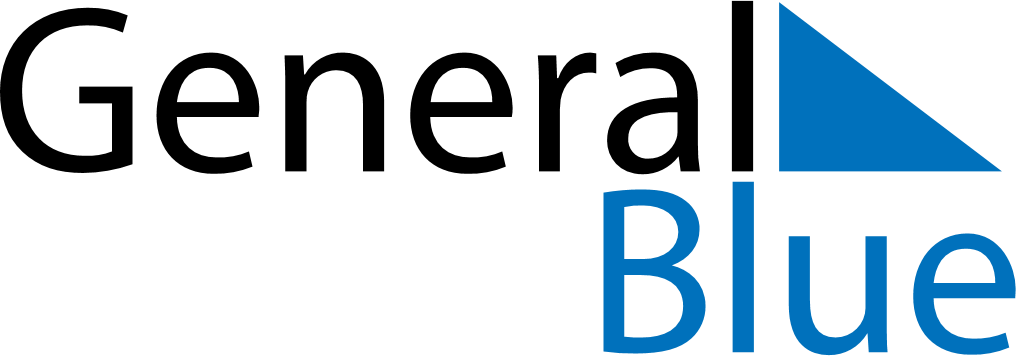 January 2021January 2021January 2021January 2021SerbiaSerbiaSerbiaSundayMondayTuesdayWednesdayThursdayFridayFridaySaturday112New Year’s DayNew Year’s DayNew Year’s Day34567889Orthodox Christmas101112131415151617181920212222232425262728292930Saint Sava Day31